Тема: «Деревья, кустарники весной»Задание 1.Беседа с ребенком:Все растения можно разделить на три группы: деревья, кустарники и травы. Дерево состоит из трёх основных частей. Корни удерживают его в земле и всасывают воду и минеральные соли из почвы.
Ствол и ветки разносят сок и поднимают листья к солнцу. Дерево становится выше и шире за счёт роста побегов и веток на верхушке.
Стволы всех деревьев покрыты корой, которая защищает нежную внутреннюю часть дерева от высыхания и различных повреждений.
Кустарники похожи на маленькие деревья, но отличаются от них тем, что имеют не один толстый ствол, как у дерева, а несколько тонких стволиков, соединяющихся вместе у основания.
Задание 2. Упражнение «Словообразование»                       Береза – березовый
Ель –                                Рябина –                            Сосна –                           Осина -                                         Смородина –                   Липа –                      Яблоня – 
Задание 3. Игра «Назови ласково»            Ель – ёлочка
(Сосна, береза, иголка,  ветка,  шишка, лист) Задание 4. Игра «Есть – нет»    пеньки – нет пеньков  деревья — …                               иголки — …                             корни — … берёзы — …                                листья —  …                             стволы – …
Задание 5.Пересказ текста: (чтение – ответы на вопросы - повторное чтение  – пересказ)У дома росла ель. На ели были шишки. Лена собирала шишки в мешок. Лена дала шишки маме. Мама сделала из шишек игрушки. 
Вопросы к тексту: Где росла ель?    Что сделала мама из шишек? Какие бы  игрушки ты смог сделать из шишек?

Задание 6. Описание дерева (кустарника) по вопросам:
Как называется?     Дерево или кустарник?    Какое оно по величине? Где чаще всего растет?   Из каких частей состоит?  Какой у дерева ствол? (толстый, тонкий, высокий, низкий...)
Какой формы листья? (круглые, овальные, резные, вытянутые, иголки...).
Какую пользу может принести людям?   Как изменяется в разные времена года?
Почему люди сажают деревья на улицах города?

Задание 7.


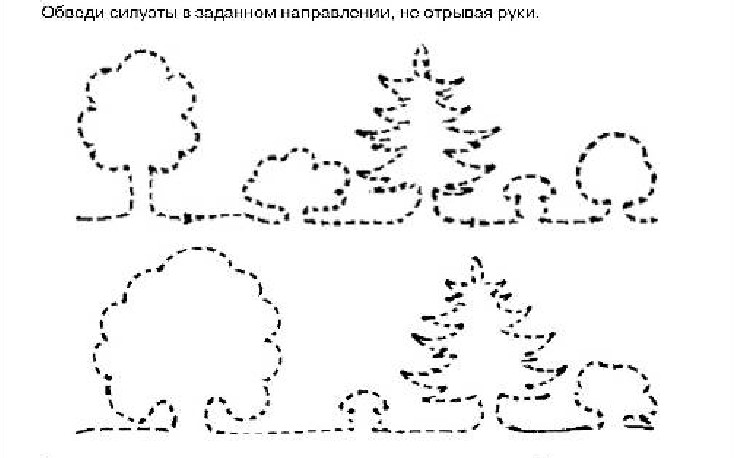 СЛОВАРЬ: шиповник, смородина, малина, гроздья, ягоды, осина, рябина, липа, яблоня, ель, сосна, береза, почки, ветки, ствол, листья, плоды, корни, шишки; стройная, высокая, низкое,  большое,  березовые, еловые, шуршащие,  маленькие, зеленый, желтый, красный, колючий, гладкий, круглый, продолговатый, сладкие, кислые, зрелые, горькие, твердые, мягкие, сочные, полезные, лекарственные; колется, растут, стоят,  зреют, качается, сорвать, собирать, цветет, украшает, летят, шумят, садят, дрожит, поливать,  защищать.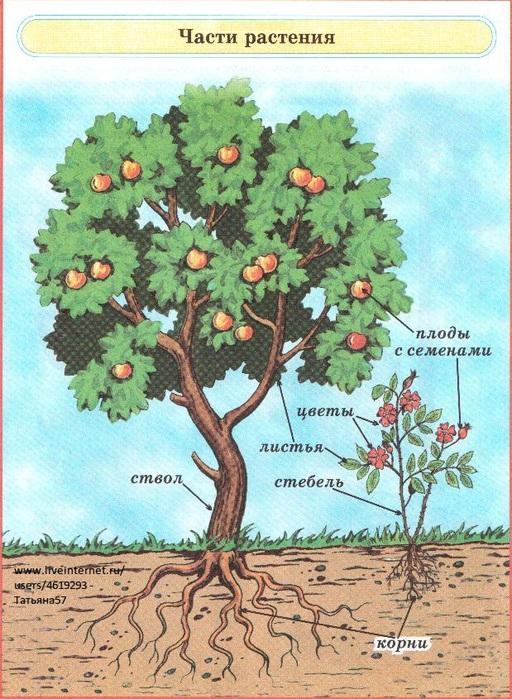 